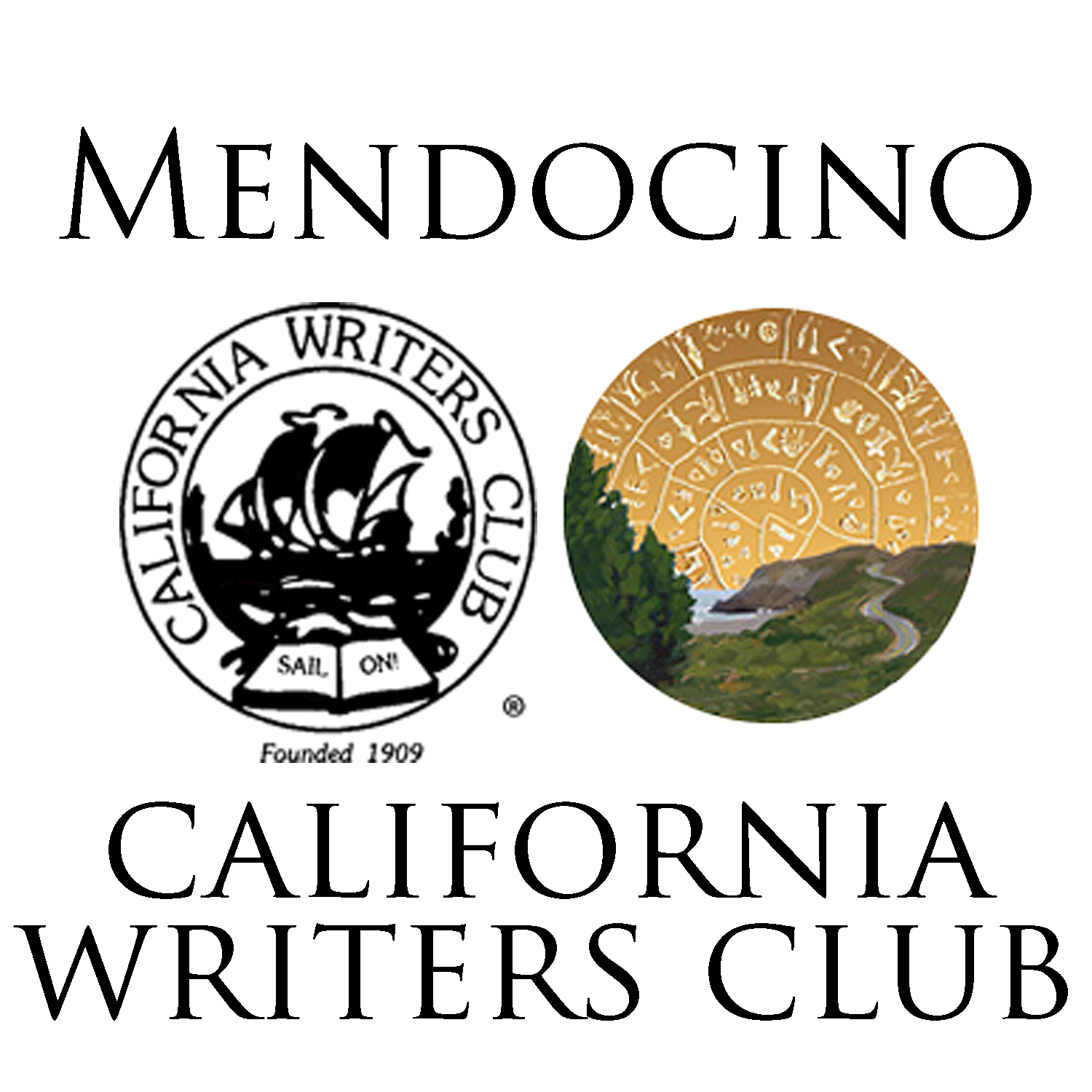 WRITERS OF THE MENDOCINO COASTNEW MEMBERSHIP--$65 (July 1-June 30)Youth Membership (ages 14-22)--$20Includes an automatic membership in the California Writers ClubQuestions? Contact membership@writersmendocino.orgMake check payable to Writers of the Mendocino Coast and send to: WMCP O Box 762Fort Bragg, CA 95437Please print legibly and send the form below with your check.   ---------------------------------------------------------------------------------------------Name: ____________________________________________________Email: _____________________________________________________Address: ___________________________________________________Phone (optional): ___________________________________________Your writing genre: __________________________________________